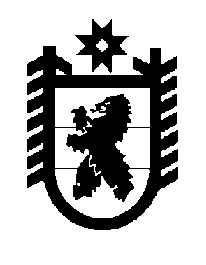 Российская Федерация Республика Карелия    ПРАВИТЕЛЬСТВО РЕСПУБЛИКИ КАРЕЛИЯПОСТАНОВЛЕНИЕот 24 мая 2012 года № 164-Пг. Петрозаводск О финансовом обеспечении в 2012 году мероприятий               Федеральной целевой программы развития образования                             на 2011-2015 годыВ целях реализации постановления Правительства Российской Федерации от 7 февраля 2011 года № 61 "О Федеральной целевой программе развития образования на 2011-2015 годы" Правительство Республики Карелия п о с т а н о в л я е т:1. Определить, что финансовое обеспечение проводимых в Республике Карелия мероприятий Федеральной целевой программы развития образования на 2011-2015 годы по направлению "Реализация во всех субъектах Российской Федерации национальной образовательной инициативы "Наша новая школа" в сумме 3224,33 тыс. рублей в 2012 году является расходным обязательством Республики Карелия.2. Определить Министерство образования Республики Карелия органом, уполномоченным на взаимодействие с Министерством образования и науки Российской Федерации по вопросу предоставления субсидии бюджету Республики Карелия на финансовое обеспечение мероприятий Федеральной целевой программы развития образования на 2011-2015 годы по направлению "Реализация во всех субъектах Российской Федерации национальной образовательной инициативы "Наша новая школа".           ГлаваРеспублики  Карелия                                                               А.П. Худилайнен